Министерство Российской Федерации по делам гражданской обороны,
чрезвычайным ситуациям и ликвидации последствий стихийных бедствийГлавное управление МЧС России по Ростовской областиПочтовый адрес: пер. Доломановский, 132, г. Ростов-на-Дону, 344018. Телефоны: Секретарь: (863) 240-63-08.Факс: (863) 244-27-85. E-mail: gumchsro@donpac.ru
Отделение надзорной деятельности по Зерноградскому районуул.Чкалова 10, г. Зерноград, 347740,тел. / fax. (86359) 40-1-88, e-mail: S4gmi rnu@maii.ru
Единый номер «телефона горячей линии» и «телефон доверия» (863) 239-99-99« 08 » 	04.2016г(дата составления акта)г.Зерноград	 	15 часов 01 мин	(место составления акта)	(время составления акта)АКТ ПРОВЕРКИорганом государственного контроля (надзора), органом муниципального
контроля юридического лица, индивидуального предпринимателя№	36По адресу/адресам: Зерноградский р-н, х.Гуляй-Борисовка,ул.Ленина, 58/6	(место проведения проверки)На основании: 	распоряжения (приказа) № 36 от« 04 »	04,	20 16 года	(вид документа с указанием реквизитов (номер, дата)была проведена 	Выездная/плановая	 проверка в отношении:(плановая/внеплановая, документарная/выездная)Муниципальное дошкольное образовательное учреждение детский сад общеразвивающего вида с приоритетным осуществлением деятельности по художественно-эстетическому развитию детей «Журавлик» Зерноградского района.(наименование юридического лица, фамилия, имя, отчество (последнее - при наличии) индивидуального предпринимателя)Дата и время проведения проверки:«08 »	04	20 15 г. с 10 час. 00 мин, до 15 час. 00 мин. Продолжительность 5 часа «(заполняется в случае проведения проверок филиалов, представительств обособленных структурных подразделений юридического лица или при осуществлении деятельности индивидуальногопредпринимателя по нескольким адресам)Общая продолжительность проверки: 	1/5	(рабочих дней/часов)Акт составлен: 	Отделение надзорной деятельностипо Зерноградскому району УНД ГУ МЧС России по Ростовской области(наименование органа государственного контроля (надзора) или органа муниципального контроля)С копией распоряжения/приказа о проведении проверки ознакомлен(ы): (заполняется при проведении выездной проверки) Бондаренко Марина Владимировна			Дата и номер решения прокурора (его заместителя) о согласовании проведения проверки:(заполняется в случае необходимости согласования проверки с органами прокуратуры)Лицо(а), проводившее проверку: дознаватель ОНД по Зерноградскому району С.В.Баталов(фамилия, имя, отчество (последнее - при наличии), должность должностного лица (должностных лиц), проводившего(их) проверку; в случае привлечения к участию в
проверке экспертов, экспертных организаций указываются фамилии, имена, отчества (последнее - при наличии), должности экспертов и/или наименование экспертных
организаций с указанием реквизитов свидетельства об аккредитации и наименования органа по аккредитации, выдавшего свидетельство)При проведении проверки присутствовали:		Бондаренко Марина Владимировна(фамилия, имя, отчество (последнее - при наличии), должность руководителя, иного должностного лица (должностных лиц) или уполномоченного представителя
юридического лица, уполномоченного представителя индивидуального предпринимателя, уполномоченного представителя саморегулируемой организации (в случае
проведения проверки члена саморегулируемой организации), присутствовавших при проведении мероприятий по проверке)В ходе проведения проверки:выявлены нарушения обязательных требований или требований, установленных муниципальными правовыми актами (с указанием положений (нормативных) правовых(с указанием характера нарушений; лиц, допустивших нарушения)выявлены несоответствия сведений, содержащихся в уведомлении о начале осуществления отдельных	видов	предпринимательской	деятельности,	обязательнымтребованиям (с указанием положений (нормативных) правовых актов):выявлены факты невыполнения предписаний органов государственного контроля (надзора), органов муниципального контроля (с указанием реквизитов выданныхпредписаний):	 нарушений не выявленоЗапись в Журнал учета проверок юридического лица, индивидуального предпринимателя, проводимых органами государственного контроля (надзора), органами муниципального контроля внесена (заполняется прадцэфгеДении выездной проверки):подпись проверяющего)	(подпись уполномоченного представителя юридического лица, индивидуальногопредпринимателя, его уполномоченного представителя)Журнал учета проверок юридического лица, индивидуального предпринимателя, проводимых органами государственного контроля (надзора), органами муниципального контроля отсутствует (заполняется при проведении выездной проверки):(подпись проверяющего)	(подпись уполномоченного представителя юридического лица, индивидуальногопредпринимателя, его уполномоченного представителя)Прилагаемые к акту документы:Подписи лиц(а), проводивших проверку: Дознаватель отделения надзорной деятельности по Зерноградскому району капитан внутренней службы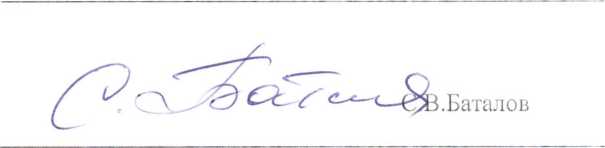 С актом проверки ознакомлен(а), копию акта со всеми приложениями получил (а):Бондаренко Марина Владимировна 		(фамилия, имя, отчество (последнее - при наличии), должность руководителя, иного должностного лица или уполномоченного представителя юридического лица,индивидуального предпринимателя, его уполномоченного представителя)«08»04.2016г.	(подпись)(подпись уполномоченного должностного лица (лиц), проводившего
проверку)№п/пВид нарушения требований пожарной безопасности (указываются выявленные в ходе мероприятия по надзору нарушения требований пожарной безопасности с указанием конкретных мест нарушений и пунктов нормативных актов, требования которых нарушены)Должность, фамилия, имя, отчество лиц, на которых возлагается ответственность за совершение нарушений1231.Нарушения не выявлены